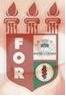 PLANILHA PARA CADASTROS DE LIVROS  BIBLIOTECA MARIA APARECIDA POURCHET CAMPOS        Classificação:      616.314                                   Código:	2829  Cutter:       S726b                                                 Data: Turma 2012Autor(s): Maior, Lenildo José Carvalho SoutoTitulo:  Bifosfonato na odontologia: revisão da literaturaOrientador(a): Prof. Ubiratan de Araújo PintoCoorientador(a): Edição:  1ª        Editora  Ed. Do Autor     Local:  Recife    Ano:  2012  Páginas:  31Notas:  TCC – 1ª Turma graduação - 2012